ΑνακοίνωσηΟριστικός πίνακας προσωρινών αναπληρωτών και ωρομισθίων κλάδου ΠΕ 29 - Εργοθεραπευτών, ειδικού εκπαιδευτικού προσωπικού (ΕΕΠ) σχολικού έτους 2016-2017Η Περιφερειακή Διεύθυνση Εκπαίδευσης Θεσσαλίας γνωστοποιεί ότι, μετά το με αρ. πρ.: 21087/09-11-2016 έγγραφο του ΑΣΕΠ με θέμα: «Μη υποβολή ενστάσεων κλάδου ΠΕ 29 εργοθεραπευτών», καταρτίστηκε  βάσει της οικείας πρόσκλησης (118640/Δ3/19-07-2016), ο οριστικός πίνακας κατάταξης αναπληρωτών κλάδου ΠΕ 29 – Εργοθεραπευτών Ειδικού Εκπαιδευτικού Προσωπικού .  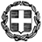 ΕΛΛΗΝΙΚΗ ΔΗΜΟΚΡΑΤΙΑΛΑΡΙΣΑ 10/11/2016ΥΠΟΥΡΓΕΙΟ ΠΑΙΔΕΙΑΣ, ΕΡΕΥΝΑΣ ΚΑΙ ΘΡΗΣΚΕΥΜΑΤΩΝ----ΠΕΡΙΦΕΡΕΙΑΚΗ ΔΙΕΥΘΥΝΣΗ ΠΡΩΤΟΒΑΘΜΙΑΣ ΚΑΙ ΔΕΥΤΕΡΟΒΑΘΜΙΑΣ ΕΚΠΑΙΔΕΥΣΗΣ ΘΕΣΣΑΛΙΑΣ 